«С марта 2021 года расширен круг субъектов преступлений против госвласти, интересов государственной и муниципальной службы»В соответствии с Федеральным законом от 24.02.2021 N 16-ФЗ к должностным лицам, которые могут выступать субъектами преступлений, предусмотренных гл. 30 УК РФ, отнесены работники государственных внебюджетных фондов и публично-правовых компаний.Расширены критерии хозяйственных обществ с госучастием, работники которых могут выступать субъектами указанных преступлений.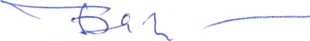 